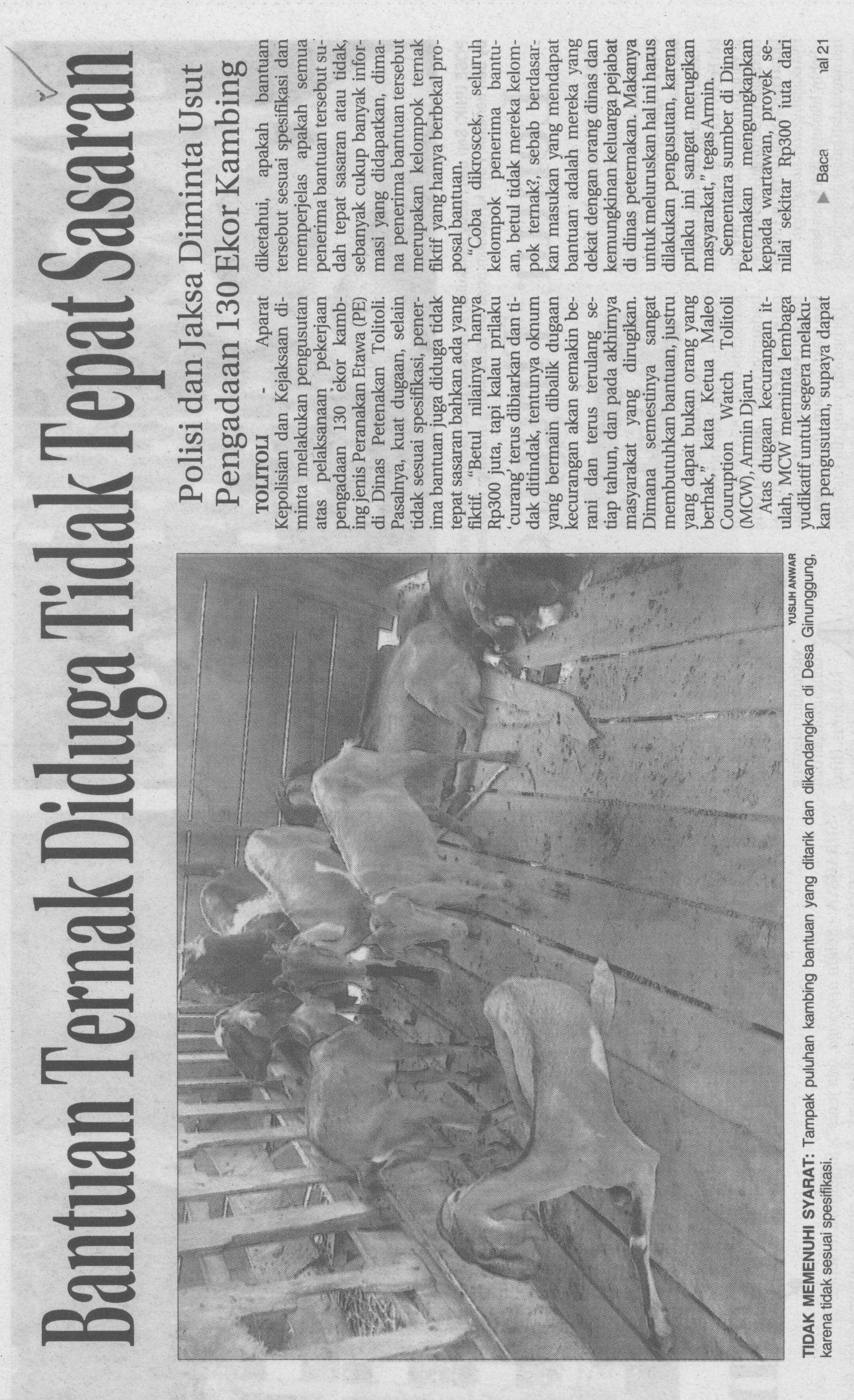 Harian    :Radar SultengKasubaud Sulteng IHari, tanggal:Rabu, 1 Oktober 2014Kasubaud Sulteng IKeterangan:Kasubaud Sulteng IEntitas:TolitoliKasubaud Sulteng I